                                                 проєкт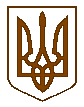 Білокриницька   сільська   радаРівненського   району    Рівненської    області(_______________ сесія восьмого скликання)РІШЕННЯ_____________  2021 року    	                                                                     №____Про відмову громадянину Цинку Петру Павловичув наданні дозволу на розроблення проєкту землеустроющодо відведення земельної ділянки у власністьРозглянувши заяву громадянина Цинка Петра Павловича щодо надання дозволу на розроблення проєкту землеустрою щодо відведення земельної ділянки у власність для ведення особистого селянського господарства за рахунок земель запасу на території Білокриницької сільської ради Рівненського району Рівненської області, та керуючись статтями 12, 118, 121 Земельного кодексу України, пунктом 34 статті 26 Закону України «Про місцеве самоврядування в Україні», за погодженням постійної комісії з питань архітектури, містобудування, землевпорядкування та екологічної політики, сесія Білокриницької сільської радиВ И Р І Ш И Л А:Відмовити громадянину Цинку Петру Павловичу у наданні дозволу на розроблення проєкту землеустрою щодо відведення земельної ділянки у власність площею 2,00 гектара за рахунок земель запасу сільськогосподарського призначення  на території Білокриницької сільської ради Рівненського району Рівненської області, в зв’язку з невідповідністю місця розташування запитуваної земельної ділянки вимогам частини 7 статті 118 Земельного кодексу України.         Згідно розробленого та затвердженого в установленому порядку  генерального плану села Біла Криниця Рівненського району, по місцю розташування запитуваної земельної ділянки, передбачена територія під новий житловий квартал забудови.Контроль за виконанням даного рішення покласти наголову постійної комісії з питань архітектури, містобудування, землевпорядкування та екологічної політики сільської ради, Бондарчука В.К.Сільський голова                                                                        Тетяна ГОНЧАРУК